Рабочая программа учебной дисциплины разработана на основе Федерального государственного образовательного стандарта среднего профессионального образования по специальности 40.02.01 Право и организация социального обеспечения ОДОБРЕНО:Научно-методической комиссиейПротокол  № 26 от «17» июня 2020 г.Председатель                     Л.Л.Маркова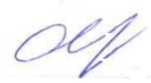 РАССМОТРЕНОна заседании отделения юриспруденции и правоохранительной деятельностиПротокол № 18 от «13» июня 2020 г.Зав. отделением        Д.А.Зайцева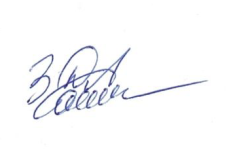 СОДЕРЖАНИЕ1.	ПАСПОРТ РАБОЧЕЙ ПРОГРАММЫ УЧЕБНОЙ ДИСЦИПЛИНЫ............42.	СТРУКТУРА И СОДЕРЖАНИЕ УЧЕБНОЙ ДИСЦИПЛИНЫ……………..73.	УСЛОВИЯ РЕАЛИЗАЦИИ УЧЕБНОЙ ДИСЦИПЛИНЫ............................94.	КОНТРОЛЬ И ОЦЕНКА РЕЗУЛЬТАТОВ ОСВОЕНИЯ УЧЕБНОЙ ДИСЦИПЛИНЫ…………………………………………………………………11ПАСПОРТ РАБОЧЕЙ ПРОГРАММЫ ДИСЦИПЛИНЫ АСТРОНОМИЯ Область применения рабочей программыРабочая программа дисциплины является частью образовательной программы в соответствии с ФГОС СПО.Место дисциплины в структуре образовательной программы: БД. Базовые дисциплиныБД.05 АстрономияЦели и задачи дисциплины – требования к результатам освоения дисциплины:  	В результате освоения дисциплины   обучающийся должен иметь практический опыт:использовать приобретенные знания и умения в оценивании информации, содержащейся в сообщениях СМИ, Интернете, научно-популярных статьях. основными понятиями фундаментальных разделов общей и теоретической физики, химии и биологии осознание принципиальной роли астрономии в познании фундаментальных законов природы и формировании современной естественнонаучной картины мира; использовать приобретенные знания и умения для решения практических задач повседневной жизни; использовать в различных видах познавательной деятельности для решения астрономических задач, применение основных методов познания (наблюдения, описания, измерения, эксперимента) для изучения различных сторон окружающей действительности;использовать в основных интеллектуальных операциях: постановки задачи, формулирования гипотез, анализа и синтеза, сравнения, обобщения, систематизации, выявления причинно-следственных связей, поиска аналогов, формулирования выводов для изучения различных сторон физических объектов, явлений и процессов, с которыми возникает необходимость сталкиваться в профессиональной сфере. 	В результате освоения дисциплины   обучающийся должен уметь:определять основные астрономические данные и делать наблюдения;приводить примеры: получения астрономической информации с помощью космических аппаратов и спектрального анализа, влияния солнечной активности на Землю; приобретенные знания о физической природе небесных тел и систем, строении и эволюции Вселенной, пространственных и временных масштабах Вселенной, наиболее важных астрономических открытиях, использовать в развитии науки и техники; генерировать идеи и определять средства, необходимые для их реализации;использовать различные источники для получения физической информации, оценивать ее достоверность;анализировать и представлять информацию в различных видах;публично представлять результаты собственного исследования, вести дискуссии, доступно и гармонично сочетая содержание и формы представляемой информации;находить на небе основные созвездия северного полушария, в том числе: Большая Медведица, Малая Медведица, Волопас, Лебедь, Кассиопея, Орион; самые яркие звёзды, в том числе: Полярная звезда, Арктур, Вега, Капелла, Сириус, Бетельгейзе; 	В результате освоения дисциплины   обучающийся должен знать:  основные астрономические: геоцентрическая и гелиоцентрическая система, видимая звездная величина, созвездие, противостояния и соединения планет, комета, астероид, смысл понятий: Солнечная система, Галактика, Вселенная, всемирное и поясное время; основные принципы алгоритмизации вычислительных процессов; роль и место астрономии в современной научной картине мира;понимание физической сущности наблюдаемых во Вселенной явлений;основополагающие астрономические понятия, закономерности, законы и теории; уверенно использование терминологии и символики;основные методы научного познания, используемыми в астрономии: как проводятся астрономические наблюдения, выполняются измерения.Количество часов на освоение дисциплины: Максимальной учебной нагрузки обучающегося 130 часов, в том числе:  аудиторной учебной работы обучающегося (обязательных учебных занятий) 12 часов; внеаудиторной (самостоятельной) учебной работы обучающегося 118 часов. СТРУКТУРА И СОДЕРЖАНИЕ ДИСЦИПЛИНЫ АСТРОНОМИЯОбъем дисциплины и виды учебной работы Тематический план и содержание дисциплины  УСЛОВИЯ РЕАЛИЗАЦИИ ДИСЦИПЛИНЫ АСТРОНОМИЯТребования к материально-техническому обеспечению  	Реализация дисциплины требует наличия: аудитории оснащенной стационарным или переносным комплектом проекционной аппаратуры и возможностью выхода в сеть Internet. Для проведения практических занятий используется аудитория, оснащенная персональными компьютерами с возможностью выхода в Internet. 	Технические средства обучения: компьютер, мультимедийное оборудование.Информационное обеспечение реализации дисциплины. Основные источники: Галактики / В.С. Аведисова, Д.З. Вибе, А.И. Дьяченко и др. ; ред.-сост. В.Г. Сурдин. – 2-е изд., испр. и доп. – Москва : Физматлит, 2017. – 432 с. : ил. – (Астрономия и астрофизика). – Режим доступа: по подписке. – URL: https://biblioclub.ru/index.php?page=book&id=485241 . – Библиогр. в кн. – ISBN 978-5-9221-1726-5. – Текст : электронный.Маров, М.Я. Космос: от Солнечной системы вглубь Вселенной / М.Я. Маров. – Москва : Физматлит, 2017. – 532 с. : ил. – Режим доступа: по подписке. – URL: https://biblioclub.ru/index.php?page=book&id=485269 . – ISBN 978-5-9221-1711-1. – Текст : электронный.Солнечная система / А.А. Бережной, В.В. Бусарев, Л.В. Ксанфомалити и др. ; ред.-сост. В.Г. Сурдин. – 2-е изд., перераб. – Москва : Физматлит, 2017. – 458 с. : ил. – (Астрономия и астрофизика). – Режим доступа: по подписке. – URL: https://biblioclub.ru/index.php?page=book&id=485511 . – Библиогр.: с. 444-445. – ISBN 978-5-9221-1722-7. – Текст : электронный.Дополнительные источники: Небо и телескоп / К.В. Куимов, В.Г. Курт, Г.М. Рудницкий и др. ; ред.-сост. В.Г. Сурдин. – 3-е, испр. и доп. – Москва : Физматлит, 2017. – 436 с. : ил. – (Астрономия и астрофизика). – Режим доступа: по подписке. – URL: https://biblioclub.ru/index.php?page=book&id=485278 . – ISBN 978-5-9221-1734-0. – Текст : электронный.Страут, Е.К. Первый шаг во Вселенную : [7+] / Е.К. Страут. – Москва : Русское слово, 2017. – 123 с. : ил. – (Кладезь знаний). – Режим доступа: по подписке. – URL: https://biblioclub.ru/index.php?page=book&id=486362 . – ISBN 978-5-533-00119-9. – Текст : электронный.Перечень интернет-ресурсов, других источников:CENTAURE (www.astrosurf.com). VIRTUAL SKY(www.virtualskysoft.de), ALPHA. Celestia (https://celestiaproject.net). Stellarium—программа для просмотра звездного неба, виртуальный планетарий.WorldWideTelescope—программа, помогающая любителям астрономии. КОНТРОЛЬ И ОЦЕНКА РЕЗУЛЬТАТОВ ОСВОЕНИЯ ДИСЦИПЛИНЫ АСТРОНОМИЯКонтроль и оценка результатов освоения дисциплины модуля осуществляется педагогическим работником в процессе проведения практических и лабораторных занятий, контрольных работ, а также выполнения обучающимися индивидуальных заданий, проектов, исследований. НПОУ «ЯКУТСКИЙ КОЛЛЕДЖ ИННОВАЦИОННЫХ ТЕХНОЛОГИЙ» УТВЕРЖДАЮ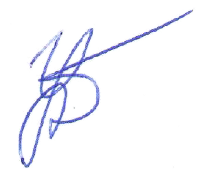 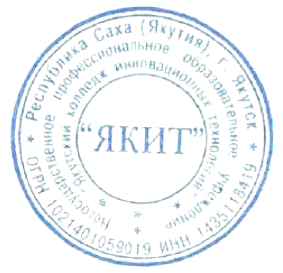 Директор НПОУ «ЯКИТ» 	Л.Н. Цой«31» августа  2020 г.РАБОЧАЯ ПРОГРАММА УЧЕБНОЙ ДИСЦИПЛИНЫБД.05 АстрономияЯкутск 2020Вид учебной работыОбъем часовМаксимальная учебная нагрузка (всего)130Аудиторная учебная работа (обязательные учебные занятия) (всего)12в том числе:  Внеаудиторная (самостоятельная) учебная работа обучающегося (всего)118Промежуточная аттестация в форме:                                                дифференцированный зачет                                        Промежуточная аттестация в форме:                                                дифференцированный зачет                                        Наименование разделов и темСодержание учебного материала, лабораторных и практических занятий, внеаудиторной (самостоятельной) учебной работы обучающихся, курсовой работы (проекта), учебной и производственной практикиОбъем часовУровень освоения1234Раздел 1. История развития астрономииРаздел 1. История развития астрономии14Тема 1.1Астрономия в древности2Тема 1.2Звездное небо2Тема 1.3Летоисчисление и его точность2Тема 1.4.Оптическая астрономия2Тема 1.5Изучение околоземного пространства. Астрономия дальнегокосмоса2Самостоятельная работа122Практическая работа 62Раздел 2. Сферическая астрономияРаздел 2. Сферическая астрономияТема 2.1Небесные координаты. Видимое годичное движение Солнца, его причины и следствия2Тема 2.2 Система счета времени. 2Тема 2.3Календари, их задачи и основы.2Самостоятельная работа82Раздел 3. Небесная механикаРаздел 3. Небесная механика142Тема 3.1 Строение и кинематика Солнечной системы. Движение Луны.1Тема 3.2Обобщенные законы Кеплера. Задача многих тел.2Тема 3.3Методы расчета траектории космических полетов.1Самостоятельная работа16Раздел 4. Галактическая и внегалактическая астрономияРаздел 4. Галактическая и внегалактическая астрономия--Тема 4.1 Основы астрофизики и методы астрофизических исследований.2Тема 4.2 Методы астрофотометрии. Элементы теоретической астрофизики.2Тема 4.3Современные представления о Солнечной системе1Тема 4.4.Физика Солнца.2Тема 4.5Звезды. Основные характеристики звезд.2Тема 4.6Галактика. Звездные скопления и ассоциации.2Тема 4.7Внегалактическая астрономия1Самостоятельная работа162Раздел 5.  Космология и космогонияРаздел 5.  Космология и космогонияТема 5.1Природа тел Солнечной системы.2Тема 5.2Внутреннее строение звезд. Эволюция звезд2Тема 5.3Модель "горячей" Вселенной.2Тема 5.4Философские и методологические вопросы астрофизик1Самостоятельная работа162Раздел 6. Устройство Солнечной системыРаздел 6. Устройство Солнечной системы--Тема 6.1Происхождение солнечной системы2Тема 6.2Видимое движение планет2Тема 6.3Система Земля – Луна. Природа Луны2Тема 6.4Планеты земной группы2Тема 6.5Планеты – гиганты2Тема 6.6Малые тела Солнечной системы2Тема 6.7Общие сведения о Солнце. Солнце и жизнь Земли.2Тема 6.8Небесная механика2Тема 6.9Исследование солнечной системы2Самостоятельная работа162Раздел 7. Строение и эволюция ВселеннойРаздел 7. Строение и эволюция Вселенной--Тема 7.1Расстояние до звезд. Физическая природа звезд2Тема 7.2Виды звезд2Тема 7.3Звездные системы. Экзопланеты2Тема 7.4Наша Галактика – Млечный путь. Другие галактики.2Тема 7.5Происхождение Галактик. Эволюциягалактик и звезд2Тема 7.6Жизнь и разум во Вселенной2Тема 7.7Вселенная сегодня: Астрономическиеоткрытия2Самостоятельная работа162ВСЕГОВСЕГО130Результаты обученияФормы и методы контроля и оценки результатов обученияВ результате освоения дисциплины   обучающийся должен уметь:определять основные астрономические данные и делать наблюдения;приводить примеры: получения астрономической информации с помощью космических аппаратов и спектрального анализа, влияния солнечной активности на Землю; приобретенные знания о физической природе небесных тел и систем, строении и эволюции Вселенной, пространственных и временных масштабах Вселенной, наиболее важных астрономических открытиях, использовать в развитии науки и техники; генерировать идеи и определять средства, необходимые для их реализации;использовать различные источники для получения физической информации, оценивать ее достоверность;анализировать и представлять информацию в различных видах;публично представлять результаты собственного исследования, вести дискуссии, доступно и гармонично сочетая содержание и формы представляемой информации;находить на небе основные созвездия северного полушария, в том числе: Большая Медведица, Малая Медведица, Волопас, Лебедь, Кассиопея, Орион; самые яркие звёзды, в том числе: Полярная звезда, Арктур, Вега, Капелла, Сириус, Бетельгейзе; 	В результате освоения дисциплины   обучающийся должен знать:  основные астрономические: геоцентрическая и гелиоцентрическая система, видимая звездная величина, созвездие, противостояния и соединения планет, комета, астероид, смысл понятий: Солнечная система, Галактика, Вселенная, всемирное и поясное время; основные принципы алгоритмизации вычислительных процессов; роль и место астрономии в современной научной картине мира;понимание физической сущности наблюдаемых во Вселенной явлений;основополагающие астрономические понятия, закономерности, законы и теории; уверенно использование терминологии и символики;основные методы научного познания, используемыми в астрономии: как проводятся астрономические наблюдения, выполняются измерения.Устный контроль (индивидуальный, фронтальный). Подготовка рефератов, презентаций. Тестовые задания. Выполнение разноуровневых заданий. Наблюдение и оценка выполнения практических действий.